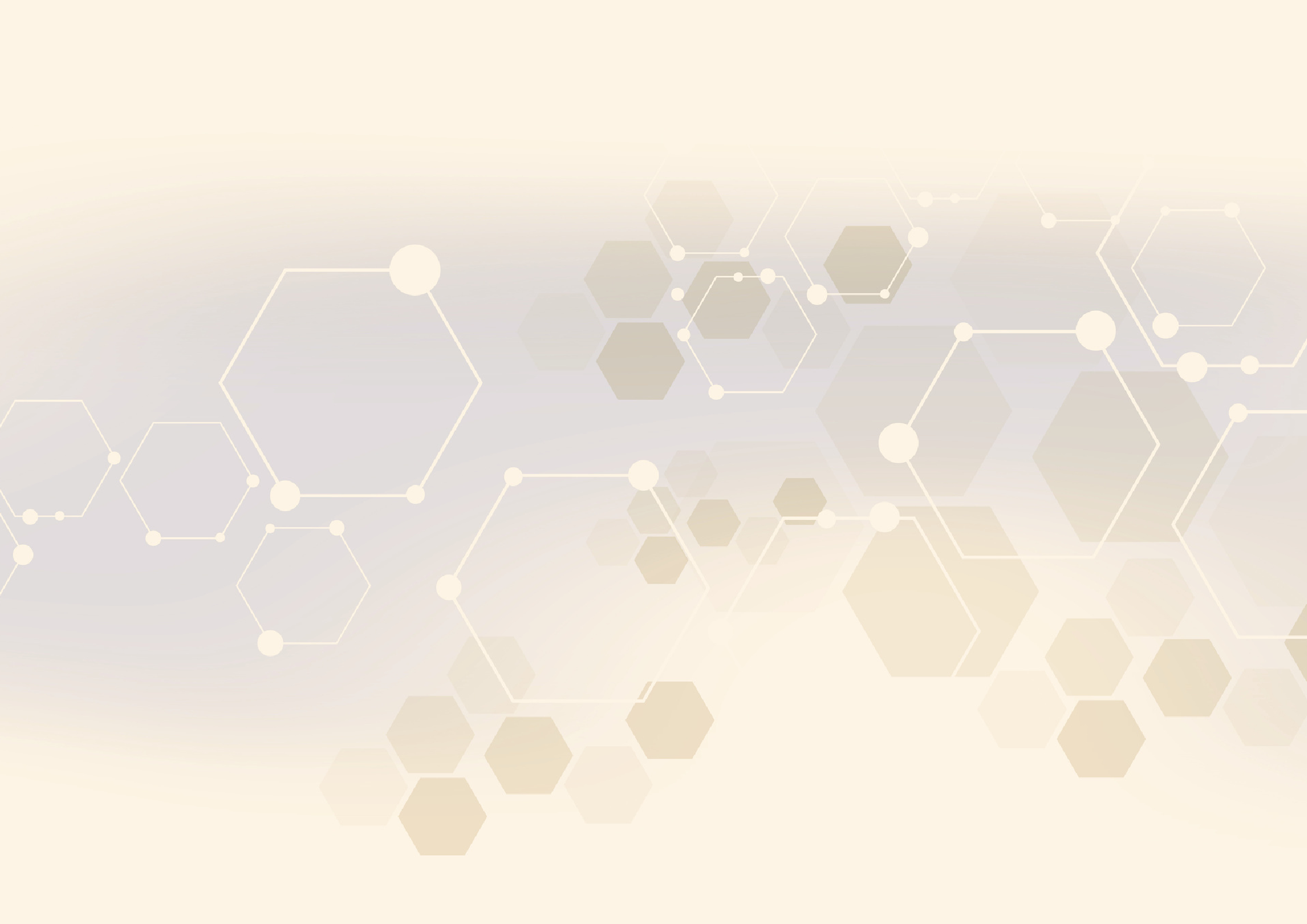 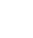 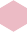 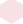 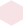 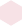 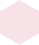 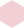 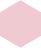 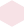 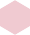 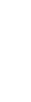 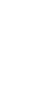 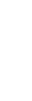 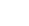 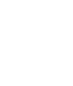 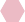 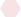 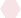 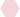 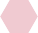 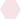 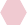 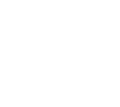 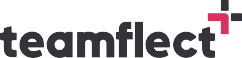 CERTIFICATEEMPLOYEE OF THE YEARTHIS CERTIFICATE IS PROUDLY PRESENTED TOCLAUDIA ALVESFOR BEING THE BEST EMPLOYEE OF 2023.ESTELLE DARCY	CHIAKI SATO